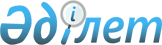 О районном бюджете на 2012-2014 годы
					
			Утративший силу
			
			
		
					Решение маслихата Шардаринского района Южно-Казахстанской области от 9 января 2012 года N 52-384-IV. Зарегистрировано Управлением юстиции Шардаринского района Южно-Казахстанской области 11 января 2012 года N 14-15-129. Утратило силу в связи с истечением срока применения - (письмо Шардаринского районного маслихата Южно-Казахстанской области от 30 января 2013 года № 10)      Сноска. Утратило силу в связи с истечением срока применения - (письмо Шардаринского районного маслихата Южно-Казахстанской области от 30.01.2013 № 10).      Примечание РЦПИ.

      В тексте сохранена авторская орфография и пунктуация.

      В соответствии с Бюджетным кодексом Республики Казахстан от 4 декабря 2008 года и Законом Республики Казахстан от 23 января 2001 года "О местном государственном управлении и самоуправлении в Республике Казахстан" и решением Южно-Казахстанского областного маслихата от 7 декабря 2011 года № 47/450-ІV "Об областном бюджете на 2012-2014 годы" зарегистрированного в Реестре государственной регистрации нормативных правовых актов за № 2065, районной маслихат РЕШИЛ:



      1. Утвердить районный бюджет Шардаринского района на 2012-2014 годы согласно приложениям 1, 2 и 3 соответственно, в том числе на 2012 год в следующих объемах:

      1) доходы – 8 717 635 тысяча тенге, в том числе по:

      налоговым поступлениям – 1 434 065 тысяч тенге;

      неналоговым поступлениям – 3 551 тысяча тенге;

      поступлениям от продажи основного капитала – 10 789 тысяч тенге;

      поступлениям трансфертов – 7 269 230 тысяч тенге;

      2) затраты – 8 785 001 тысяча тенге;

      3) чистое бюджетное кредитование – 3 974 тысяч тенге, в том числе:

      бюджетные кредиты – 4 854 тысячи тенге;

      погашение бюджетных кредитов – 880 тысяч тенге;

      4) сальдо по операциям с финансовыми активами – 0 тенге;

      5) дефицит (профицит) бюджета – - 71 340 тысяч тенге;

      6) финансирование дефицита (использование профицита) бюджета – 71 340 тысяч тенге, в том числе:

      поступление займов – 4 854 тысяч тенге;

      погашение займов – 712 тысяч тенге;

      используемые остатки бюджетных средств – 67 198 тысяч тенге.

      Сноска. Пункт 1 в редакции решения Шардаринского районного маслихата Южно-Казахстанской области от 04.12.2012 № 10-70-V (вводится в действие с 01.01.2012).



      2. Утвердить перечень бюджетных программ развития на 2012-2014 годы направленных на реализацию инвестиционных проектов (программ) согласно приложения 4.



      3. Утвердить перечень бюджетных программ города и сельских округов финансируемого из местного бюджета на 2012 год согласно приложения 5.



      4. Утвердить перечень администраторов бюджетных программ финансируемых из местного бюджета на 2012 год согласно приложения 6.



      5. Утвердить перечень бюджетных программ, не подлежащих секвестру в процессе исполнения местного бюджета на 2012 год согласно приложения 7.



      6. Предусмотреть на 2012 год размер субвенций, передаваемых из областного бюджета в бюджет района на 2012 год в сумме – 4 370 247 тысяч тенге.



      7. Утвердить резерв акимата района на 2012 год в сумме – 14 151 тысяч тенге, в том числе:

      чрезвычайный резерв для ликвидации чрезвычайных ситуаций природного и техногенного характера на территории района – 9 557 тысяч тенге;

      резерв на неотложные затраты – 4 594 тысяч тенге.

      Сноска. Пункт 7 в редакции решения Шардаринского районного маслихата Южно-Казахстанской области от 14.03 2012 № 3-15-V (вводится в действие с 01.01.2012).



      8. В соответствии с пунктом 2 статьи 238 Трудового кодекса Республики Казахстан от 15 мая 2007 года установить в 2012 году за счет бюджетных средств повышенные на двадцать пять процентов должностные оклады и (тарифные ставки) специалистам социального обеспечения, образования, культуры и спорта, работающим в сельской местности финансируемых из местного бюджета, по сравнению со ставками специалистов, занимающихся этими видами деятельности в городских условиях.



      9. Настоящее решение вводится в действие с 1 января 2012 года.      Председатель сессии                        Н.Айдарбеков      Секретарь районного маслихата              Т.Бердибеков

Приложение 1 к решению

маслихата Шардаринского района

№ 52-384-IV от 9 января 2012 года        Районный бюджет на 2012 год      Сноска. Приложение 1 в редакции решения Шардаринского районного маслихата Южно-Казахстанской области от 04.12.2012 № 10-70-V (вводится в действие с 01.01.2012).

Приложение 2 к решению

маслихата Шардаринского района

№ 52-384-IV от 9 января 2012 года Районный бюджет на 2013 год      Сноска. Приложение 2 в редакции решения Шардаринского районного маслихата Южно-Казахстанской области от 27.08 2012 № 8-56-V (вводится в действие с 01.01.2012).

Приложение 3 к решению

маслихата Шардаринского района

№ 52-384-IV от 9 января 2011 года Районный бюджет на 2014 год

Приложение 4 к решению

маслихата Шардаринского района

№ 52-384-IV от 9 января 2012 года Перечень бюджетных программ развития на 2012-2014 годы

направленных на реализацию инвестиционных проектов (программ)      Сноска. Приложение 4 в редакции решения Шардаринского районного маслихата Южно-Казахстанской области от 06.11 2012 № 9-59-V (вводится в действие с 01.01.2012). 

Приложение 5 к решению

маслихата Шардаринского района

№ 52-384-IV от 9 января 2012 года Перечень бюджетных программ города и сельских округов финансируемого из местного бюджета на 2012 год      Сноска. Приложение 5 в редакции решения Шардаринского районного маслихата Южно-Казахстанской области от 04.12.2012 № 10-70-V (вводится в действие с 01.01.2012).

Приложение 6 к решению

маслихата Шардаринского района

№ 52-384-IV от 9 января 2012 года Перечень администраторов бюджетных программ финансируемых из местного бюджета на 2012 год

Приложение 7 к решению

маслихата Шардаринского района

№ 52-384-IV от 9 января 2012 года Перечень бюджетных программ, не подлежащих секвестру

в процессе исполнения местного бюджета на 2012 годОбразования

Отдел образования района (города областного значения)

4 2 464 003 « Общеобразовательное обучение
					© 2012. РГП на ПХВ «Институт законодательства и правовой информации Республики Казахстан» Министерства юстиции Республики Казахстан
				КатегорияКатегорияКатегорияНаименованиеСумма, тысяч тенгеКлассКлассКлассСумма, тысяч тенгеПодклассПодклассСумма, тысяч тенге111231. Доходы8 717 6351Налоговые поступления1 434 06501Подоходный налог182 2032Индивидуальный подоходный налог182 20303Социальный налог167 1781Социальный налог167 178Социальный налог167 17804Hалоги на собственность1 061 9771Hалоги на имущество1 015 3503Земельный налог8 7084Hалог на транспортные средства31 2465Единый земельный налог6 67305Внутренние налоги на товары, работы и услуги17 7442Акцизы4 0243Поступления за использование природных и других ресурсов5 0804Сборы за ведение предпринимательской и профессиональной деятельности8 4035Налог на игорный бизнес23708Обязательные платежи, взимаемые за совершение юридически значимых действий и (или) выдачу документов уполномоченными на то государственными органами или должностными лицами4 9631Государственная пошлина4 9632Неналоговые поступления3 55101Доходы от государственной собственности1 6573Дивиденды на государственные пакеты акций, находящиеся в государственной собственности9255Доходы от аренды имущества, находящегося в государственной собственности7324Штрафы, пени, санкции, взыскания, налагаемые государственными учреждениями, финансируемыми из государственного бюджета, а также содержащимися и финансируемыми из бюджета (сметы расходов) Национального Банка Республики Казахстан 6201Штрафы, пени, санкции, взыскания, налагаемые государственными учреждениями, финансируемыми из государственного бюджета, а также содержащимися и финансируемыми из бюджета (сметы расходов) Национального Банка Республики Казахстан, за исключением поступлений от организаций нефтяного сектора62006Прочие неналоговые поступления1 2741Прочие неналоговые поступления1 2743Поступление от продажи основного капитала10 78901Продажа государственного имущества, закрепленного за государственными учреждениями8001Продажа государственного имущества, закрепленного за государственными учреждениями80003Продажа земли и нематериальных активов9 9891Продажа земли9 9894Поступление трансфертов7 269 23002Трансферты из вышестоящих органов государственного управления7 269 2302Трансферты из областного бюджета7 269 230КодыКодыКодыКодыНаименованиеСумма, тысяч тенгеФункциональные группыФункциональные группыФункциональные группыФункциональные группыФункциональные группыСумма, тысяч тенгеФункциональные подгруппаФункциональные подгруппаФункциональные подгруппаФункциональные подгруппаСумма, тысяч тенгеАдминистратор бюджетных программАдминистратор бюджетных программАдминистратор бюджетных программСумма, тысяч тенгеПрограммаПрограмма2. Затраты8 785 00101Государственные услуги общего характера539 9841Представительные, исполнительные и другие органы, выполняющие общие функции государственного управления505 744112Аппарат маслихата района (города областного значения)19 160001Услуги по обеспечению деятельности маслихата района (города областного значения)18 480003Капитальные расходы государственных органов680122Аппарат акима района (города областного значения)95 836001Услуги по обеспечению деятельности акима района (города областного значения)94 136003Капитальные расходы государственного органа1 700123Аппарат акима района в городе, города районного значения, поселка, аула (села), аульного (сельского) округа390 748001Услуги по обеспечению деятельности акима района в городе, города районного значения, поселка, аула (села), аульного (сельского) округа252 833022Капитальные расходы государственного органа137 9159Прочие государственные услуги общего характера34 240459Отдел экономики и финансов района (города областного значения)34 240001Услуги по реализации государственной политики в области формирования и развития экономической политики, государственного планирования, исполнения бюджета и управления коммунальной собственностью района (города областного значения)30 348015Капитальные расходы государственного органа3 89202Оборона13 5581Военные нужды13 558122Аппарат акима района (города областного значения)13 558005Мероприятия в рамках исполнения всеобщей воинской обязанности13 55804Образование4 740 6231Дошкольное воспитание и обучение545 672123Аппарат акима района в городе, города районного значения, поселка, аула (села), аульного (сельского) округа190 004004Поддержка организаций дошкольного воспитания и обучения49 636041Реализация государственного образовательного заказа в дошкольных организациях образования140 368464Отдел образования района (города областного значения)355 668009Обеспечение дошкольного воспитания и обучения128 989021Увеличение размера доплаты за квалификационную категорию воспитателям детских садов, мини-центров, школ-интернатов: общего типа, специальных (коррекционных), специализированных для одаренных детей, организаций образования для детей-сирот и детей, оставшихся без попечения родителей, центров адаптации несовершеннолетних за счет трансфертов из республиканского бюджета998040Реализация государственного образовательного заказа в дошкольных организациях образования225 6812Начальное, основное среднее и общее среднее образование3 913 753123Аппарат акима района в городе, города районного значения, поселка, аула (села), аульного (сельского) округа3 022005Организация бесплатного подвоза учащихся до школы и обратно в аульной (сельской) местности3 022464Отдел образования района (города областного значения)3 910 731003Общеобразовательное обучение3 695 449006Дополнительное образование для детей142 216063Повышение оплаты труда учителям, прошедшим повышение квалификации по учебным программам АОО "Назарбаев Интеллектуальные школы" за счет трансфертов из республиканского бюджета1 006064Увеличение размера доплаты за квалификационную категорию учителям организаций начального, основного среднего, общего среднего образования: школы-интернаты: (общего типа, специальных (коррекционных), специализированных для одаренных детей; организаций для детей-сирот и детей, оставшихся без попечения родителей) за счет трансфертов из республиканского бюджета72 0609Прочие услуги в области образования281 198464Отдел образования района (города областного значения)272 498001Услуги по реализации государственной политики на местном уровне в области образования14 519005Приобретение и доставка учебников, учебно-методических комплексов для государственных учреждений образования района (города областного значения)50 437012Капитальные расходы государственного органа8 957015Ежемесячные выплаты денежных средств опекунам (попечителям) на содержание ребенка-сироты (детей-сирот), и ребенка (детей), оставшегося без попечения родителей за счет трансфертов из республиканского бюджета18 194020Обеспечение оборудованием, программным обеспечением детей-инвалидов, обучающихся на дому за счет трансфертов из республиканского бюджета14 914067Капитальные расходы подведомственных государственных учреждений и организаций165 477467Отдел строительства района (города областного значения)8 700037Строительство и реконструкция объектов образования8 70006Социальная помощь и социальное обеспечение277 1772Социальная помощь247 551451Отдел занятости и социальных программ района (города областного значения)247 551002Программа занятости87 142005Государственная адресная социальная помощь378006Оказание жилищной помощи3 158007Социальная помощь отдельным категориям нуждающихся граждан по решениям местных представительных органов15 979014Оказание социальной помощи нуждающимся гражданам на дому21 513016Государственные пособия на детей до 18 лет88 901017Обеспечение нуждающихся инвалидов обязательными гигиеническими средствами и предоставление услуг специалистами жестового языка, индивидуальными помощниками в соответствии с индивидуальной программой реабилитации инвалида12 452023Обеспечение деятельности центров занятости населения18 0289Прочие услуги в области социальной помощи и социального обеспечения29 626451Отдел занятости и социальных программ района (города областного значения)29 626001Услуги по реализации государственной политики на местном уровне в области обеспечения занятости и реализации социальных программ для населения28 254011Оплата услуг по зачислению, выплате и доставке пособий и других социальных выплат252021Капитальные расходы государственного органа1 12007Жилищно-коммунальное хозяйство1 022 4991Жилищное хозяйство431 780123Аппарат акима района в городе, города районного значения, поселка, аула (села), аульного (сельского) округа58 527027Ремонт и благоустройство объектов в рамках развития сельских населенных пунктов по Программе занятости 202058 527467Отдел строительства района (города областного значения)373 253003Проектирование, строительство и (или) приобретение жилья государственного коммунального жилищного фонда3 950004Проектирование, развитие, обустройство и (или) приобретение инженерно-коммуникационной инфраструктуры369 3032Коммунальное хозяйство426 147458Отдел жилищно-коммунального хозяйства, пассажирского транспорта и автомобильных дорог района (города областного значения)57 153012Функционирование системы водоснабжения и водоотведения57 153467Отдел строительства района (города областного значения)368 994005Развитие коммунального хозяйства274 985006Развитие системы водоснабжения и водоотведения94 0093Благоустройство населенных пунктов164 572123Аппарат акима района в городе, города районного значения, поселка, аула (села), аульного (сельского) округа316010Содержание мест захоронений и погребение безродных316458Отдел жилищно-коммунального хозяйства, пассажирского транспорта и автомобильных дорог района (города областного значения)164 256015Освещение улиц в населенных пунктах9 551016Обеспечение санитарии населенных пунктов18 280018Благоустройство и озеленение населенных пунктов136 42508Культура, спорт, туризм и информационное пространство294 3441Деятельность в области культуры36 492455Отдел культуры и развития языков района (города областного значения)32 492003Поддержка культурно-досуговой работы32 492467Отдел строительства района (города областного значения)4 000011Развитие объектов культуры4 0002Спорт132 992465Отдел физической культуры и спорта района (города областного значения)132 992005Развитие массового спорта и национальных видов спорта101 371006Проведение спортивных соревнований на районном (города областного значения) уровне7 500007Подготовка и участие членов сборных команд района (города областного значения) по различным видам спорта на областных спортивных соревнованиях24 1213Информационное пространство60 539455Отдел культуры и развития языков района (города областного значения)43 484006Функционирование районных (городских) библиотек39 164007Развитие государственного языка и других языков народа Казахстана4 320456Отдел внутренней политики района (города областного значения)17 055002Услуги по проведению государственной информационной политики через газеты и журналы15 475005Услуги по проведению государственной информационной политики через телерадиовещание1 5809Прочие услуги по организации культуры, спорта, туризма и информационного пространства64 321455Отдел культуры и развития языков района (города областного значения)15 347001Услуги по реализации государственной политики на местном уровне в области развития языков и культуры12 027010Капитальные расходы государственных органов985032Капитальные расходы подведомственных государственных учреждений и организаций2 335456Отдел внутренней политики района (города областного значения)28 078001Услуги по реализации государственной политики на местном уровне в области информации, укрепления государственности и формирования социального оптимизма граждан15 608003Реализация мероприятий в сфере молодежной политики11 570006Капитальные расходы государственного органа450032Капитальные расходы подведомственных государственных учреждений и организаций450465Отдел физической культуры и спорта района (города областного значения)20 896001Услуги по реализации государственной политики на местном уровне в сфере физической культуры и спорта18 381004Капитальные расходы государственного органа1 115032Капитальные расходы подведомственных государственных учреждений и организаций1 40009Топливно-энергетический комплекс и недропользование1 270 3399Прочие услуги в области топливно-энергетического комплекса и недропользования1 270 339467Отдел строительства района (города областного значения)1 270 339036Развитие газотранспортной системы1 270 33910Сельское, водное, лесное, рыбное хозяйство, особо охраняемые природные территории, охрана окружающей среды и животного мира, земельные отношения118 6471Сельское хозяйство32 158454Отдел предпринимательства и сельского хозяйства района (города областного значения)919099Реализация мер по оказанию социальной поддержки специалистов919473Отдел ветеринарии района (города областного значения)31 239001Услуги по реализации государственной политики на местном уровне в сфере ветеринарии12 376003Капитальные расходы государственных органов650007Организация отлова и уничтожения бродячих собак и кошек2 550008Возмещение владельцам стоимости изымаемых и уничтожаемых больных животных, продуктов и сырья животного происхождения1 400009Проведение ветеринарных мероприятий по энзоотическим болезням животных13 471010Проведение мероприятий по идентификации сельскохозяйственных животных7926Земельные отношения16 646463Отдел земельных отношений района (города областного значения)16 646001Услуги по реализации государственной политики в области регулирования земельных отношений на территории района (города областного значения)15 761007Капитальные расходы государственного органа8859Прочие услуги в области сельского, водного, лесного, рыбного хозяйства, охраны окружающей среды и земельных отношений69 843473Отдел ветеринарии района (города областного значения)69 843011Проведение противоэпизоотических мероприятий69 84311Промышленность, архитектурная, градостроительная и строительная деятельность59 8832Архитектурная, градостроительная и строительная деятельность59 883467Отдел строительства района (города областного значения)23 325001Услуги по реализации государственной политики на местном уровне в области строительства20 565017Капитальные расходы государственного органа2 760468Отдел архитектуры и градостроительства района (города областного значения)36 558001Услуги по реализации государственной политики в области архитектуры и градостроительства на местном уровне9 573003Разработка схем градостроительного развития территории района и генеральных планов населенных пунктов26 000004Капитальные расходы государственного органа98512Транспорт и коммуникации247 2071Автомобильный транспорт247 207458Отдел жилищно-коммунального хозяйства, пассажирского транспорта и автомобильных дорог района (города областного значения)247 207023Обеспечение функционирования автомобильных дорог247 20713Прочие170 6209Прочие170 620123Аппарат акима района в городе, города районного значения, поселка, аула (села), аульного (сельского) округа6752040Реализация мер по содействию экономическому развитию регионов в рамках Программы «Развитие регионов» за счет целевых трансфертов из республиканского бюджета6752454Отдел предпринимательства и сельского хозяйства района (города областного значения)26 972001Услуги по реализации государственной политики на местном уровне в области развития предпринимательства, промышленности и сельского хозяйства25 787007Капитальные расходы государственного органа1 185458Отдел жилищно-коммунального хозяйства, пассажирского транспорта и автомобильных дорог района (города областного значения)133 683001Услуги по реализации государственной политики на местном уровне в области жилищно-коммунального хозяйства, пассажирского транспорта и автомобильных дорог129 183013Капитальные расходы государственного органа4 500459Отдел экономики и финансов района (города областного значения)3 213012Резерв местного исполнительного органа района (города областного значения)3 21314Обслуживание долга11Обслуживание долга1459Отдел экономики и финансов района (города областного значения)1021Обслуживание долга местных исполнительных органов по выплате вознаграждений и иных платежей по займам из областного бюджета115Трансферты30 1191Трансферты30 119459Отдел экономики и финансов района (города областного значения)30 119006Возврат неиспользованных (недоиспользованных) целевых трансфертов24 232024Целевые текущие трансферты в вышестоящие бюджеты в связи с передачей функций государственных органов из нижестоящего уровня государственного управления в вышестоящий5 8873. Чистое бюджетное кредитование3 974Бюджетные кредиты4 854Погашение бюджетных кредитов8804. Сальдо по операциям с финансовыми активами05. Дефицит (профицит) бюджета-71 3406. Финансирование дефицита (использование профицита) бюджета71 340Поступление займов4 854Погашение займов712Используемые остатки бюджетных средств67 198КатегорияКатегорияКатегорияНаименованиеСумма, тысяч тенгеКлассКлассСумма, тысяч тенгеПодклассПодклассСумма, тысяч тенге123Доходы8 450 6251Налоговые поступления1 427 24701Подоходный налог138 3112Индивидуальный подоходный налог138 31103Социальный налог118 9921Социальный налог118 99204Hалоги на собственность1 147 4771Hалоги на имущество1 094 5533Земельный налог10 4264Hалог на транспортные средства35 8315Единый земельный налог6 66705Внутренние налоги на товары, работы и услуги16 5512Акцизы4 3343Плата за пользование земельными участками3 8814Сборы за ведение предпринимательской и профессиональной деятельности7 8105Налог на игорный бизнес52608Обязательные платежи, взимаемые за совершение юридически значимых действий и (или) выдачу документов уполномоченными на то государственными органами или должностными лицами5 9161Государственная пошлина5 9162Неналоговые поступления2 12701Доходы от государственной собственности7585Доходы от аренды имущества, находящегося в государственной собственности75806Прочие неналоговые поступления1 3691Прочие неналоговые поступления1 3693Поступление от продажи основного капитала6 46803Поступление от продажи и постоянного землепользования6 4681Поступление от продажи и постоянного землепользования6 4684Поступление трансфертов7 014 78302Трансферты из вышестоящих органов государственного управления7 014 7832Трансферты из областного бюджета7 014 783КодыКодыНаименованиеСумма, тысяч тенгеФункциональные группыФункциональные группыФункциональные группыФункциональные группыФункциональные группыСумма, тысяч тенгеФункциональные подгруппаФункциональные подгруппаФункциональные подгруппаФункциональные подгруппаСумма, тысяч тенгеАдминистратор бюджетных программАдминистратор бюджетных программАдминистратор бюджетных программСумма, тысяч тенгеПрограммаПрограммаСумма, тысяч тенгеЗатраты8 450 62501Государственные услуги общего характера315 4811Представительные, исполнительные и другие органы, выполняющие общие функции государственного управления289 421112Аппарат маслихата района (города областного значения)21 383001Услуги по обеспечению деятельности маслихата района (города областного значения)20 848003Капитальные расходы государственных органов535122Аппарат акима района (города областного значения)78 467001Услуги по обеспечению деятельности акима района (города областного значения)77 932003Капитальные расходы государственных органов535123Аппарат акима района в городе, города районного значения, поселка, аула (села), аульного (сельского) округа189 571001Услуги по обеспечению деятельности акима района в городе, города районного значения, поселка, аула (села), аульного (сельского) округа185 826022Капитальные расходы государственных органов3 7452Финансовая деятельность1 598459Отдел экономики и финансов района (города областного значения)1 598003Проведение оценки имущества в целях налогообложения1 5989Прочие государственные услуги общего характера24 462459Отдел экономики и финансов района (города областного значения)24 462001Услуги по реализации государственной политики в области формирования и развития экономической политики, государственного планирования, исполнения бюджета и управления коммунальной собственностью района (города областного значения)23 775015Капитальные расходы государственных органов68702Оборона15 9831Военные нужды13 516122Аппарат акима района (города областного значения)13 516005Мероприятия в рамках исполнения всеобщей воинской обязанности13 5162Организация работы по чрезвычайным ситуациям2 467122Аппарат акима района (города областного значения)2 467006Предупреждение и ликвидация чрезвычайных ситуаций масштаба района (города областного значения)2 46704Образование5 261 7041Дошкольное воспитание и обучение638 768123Аппарат акима района в городе, города районного значения, поселка, аула (села), аульного (сельского) округа428 323004Поддержка организаций дошкольного воспитания и обучения428 323464Отдел образования района (города областного значения)210 445009Обеспечение дошкольного воспитания и обучения210 4452Начальное, основное среднее и общее среднее образование3 891 920123Аппарат акима района в городе, города районного значения, поселка, аула (села), аульного (сельского) округа1 591005Организация бесплатного подвоза учащихся до школы и обратно в аульной (сельской) местности1 591464Отдел образования района (города областного значения)3 890 329003Общеобразовательное обучение3 789 747006Дополнительное образование для детей100 5829Прочие услуги в области образования731 016464Отдел образования района (города областного значения)69 375001Услуги по реализации государственной политики на местном уровне в области образования18 077005Приобретение и доставка учебников, учебно-методических комплексов для государственных учреждений образования района (города областного значения)49 690007Проведение школьных олимпиад, внешкольных мероприятий и конкурсов районного (городского) масштаба538012Капитальные расходы государственных органов1 070467Отдел строительства района (города областного значения)661 641037Строительство и реконструкция объектов образования661 64106Социальная помощь и социальное обеспечение210 8442Социальная помощь181 019451Отдел занятости и социальных программ района (города областного значения)181 019002Программа занятости39 920005Государственная адресная социальная помощь2 590006Жилищная помощь1 152007Социальная помощь отдельным категориям нуждающихся граждан по решениям местных представительных органов13 375014Оказание социальной помощи нуждающимся гражданам на дому13 698016Государственные пособия на детей до 18 лет102 738017Обеспечение нуждающихся инвалидов обязательными гигиеническими средствами и предоставление услуг специалистами жестового языка, индивидуальными помощниками в соответствии с индивидуальной программой реабилитации инвалида7 5469Прочие услуги в области социальной помощи и социального обеспечения29 825451Отдел занятости и социальных программ района (города областного значения)29 825001Услуги по реализации государственной политики на местном уровне в области обеспечения занятости и реализации социальных программ для населения29 001011Оплата услуг по зачислению, выплате и доставке пособий и других социальных выплат252021Капитальные расходы государственных органов57207Жилищно-коммунальное хозяйство681 4152Коммунальное хозяйство527 449458Отдел жилищно-коммунального хозяйства, пассажирского транспорта и автомобильных дорог района (города областного значения)18 190012Функционирование системы водоснабжения и водоотведения18 190467Отдел строительства района (города областного значения)509 259005Развитие коммунального хозяйства509 2593Благоустройство населенных пунктов153 966123Аппарат акима района в городе, города районного значения, поселка, аула (села), аульного (сельского) округа531010Содержание мест захоронений и погребение безродных531458Отдел жилищно-коммунального хозяйства, пассажирского транспорта и автомобильных дорог района (города областного значения)153 435015Освещение улиц в населенных пунктах8 936016Обеспечение санитарии населенных пунктов15 029018Благоустройство и озеленение населенных пунктов129 47008Культура, спорт, туризм и информационное пространство202 3001Деятельность в области культуры39 297455Отдел культуры и развития языков района (города областного значения)39 297003Поддержка культурно-досуговой работы39 2972Спорт75 171465Отдел физической культуры и спорта района (города областного значения)75 171005Развитие массового спорта и национальных видов спорта63 271006Проведение спортивных соревнований на районном (города областного значения) уровне5 386007Подготовка и участие членов сборных команд района (города областного значения) по различным видам спорта на областных спортивных соревнованиях6 5143Информационное пространство46 672455Отдел культуры и развития языков района (города областного значения)36 941006Функционирование районных (городских) библиотек36 941456Отдел внутренней политики района (города областного значения)9 731002Услуги по проведению государственной информационной политики через газеты и журналы8 014005Услуги по проведению государственной информационной политики через телерадиовещание1 7179Прочие услуги по организации культуры, спорта, туризма и информационного пространства41 160455Отдел культуры и развития языков района (города областного значения)11 271001Услуги по реализации государственной политики на местном уровне в области развития языков и культуры10 699010Капитальные расходы государственных органов572456Отдел внутренней политики района (города областного значения)22 128001Услуги по реализации государственной политики на местном уровне в области информации, укрепления государственности и формирования социального оптимизма граждан13 556003Реализация региональных программ в сфере молодежной политики8 000006Капитальные расходы государственных органов572465Отдел физической культуры и спорта района (города областного значения)7 761001Услуги по реализации государственной политики на местном уровне в сфере физической культуры и спорта7 189004Капитальные расходы государственных органов57209Топливно-энергетический комплекс и недропользование1 517 5489Прочие услуги в области топливно-энергетического комплекса и недропользования1 517 548467Отдел строительства района (города областного значения)1 517 548009Развитие теплоэнергетической системы1 517 54810Сельское, водное, лесное, рыбное хозяйство, особо охраняемые природные территории, охрана окружающей среды и животного мира, земельные отношения38 3001Сельское хозяйство25 322454Отдел предпринимательства и сельского хозяйства района (города областного значения)1 836099Реализация мер по оказанию социальной поддержки специалистов сельских местности за счет трансфертов республиканского бюджета1 836473Отдел ветеринарии района (города областного значения)23 486001Услуги по реализации государственной политики на местном уровне в сфере ветеринарии9 409003Капитальные расходы государственных органов577007Организация отлова и уничтожения бродячих собак и кошек3 000008Возмещение владельцам стоимости изымаемых и уничтожаемых больных животных, продуктов и сырья животного происхождения2 000009Проведение ветеринарных мероприятий по энзоотическим болезням животных8 5006Земельные отношения12 978463Отдел земельных отношений района (города областного значения)12 978001Услуги по реализации государственной политики в области регулирования земельных отношений на территории района (города областного значения)12 406007Капитальные расходы государственных органов57211Промышленность, архитектурная, градостроительная и строительная деятельность27 3192Архитектурная, градостроительная и строительная деятельность27 319467Отдел строительства района (города областного значения)15 859001Услуги по реализации государственной политики на местном уровне в области строительства15 287017Капитальные расходы государственных органов572468Отдел архитектуры и градостроительства района (города областного значения)11 460001Услуги по реализации государственной политики в области архитектуры и градостроительства на местном уровне7 516003Разработка схем градостроительного развития территории района и генеральных планов населенных пунктов3 372004Капитальные расходы государственных органов57212Транспорт и коммуникации100 2971Автомобильный транспорт100 297458Отдел жилищно-коммунального хозяйства, пассажирского транспорта и автомобильных дорог района (города областного значения)100 297023Обеспечение функционирования автомобильных дорог100 29713Прочие73 5479Прочие73 547454Отдел предпринимательства и сельского хозяйства района (города областного значения)29 247001Услуги по реализации государственной политики на местном уровне в области развития предпринимательства, промышленности и сельского хозяйства22 861007Капитальные расходы государственных органов6 386458Отдел жилищно-коммунального хозяйства, пассажирского транспорта и автомобильных дорог района (города областного значения)18 050001Услуги по реализации государственной политики на местном уровне в области жилищно-коммунального хозяйства, пассажирского транспорта и автомобильных дорог17 478013Капитальные расходы государственных органов572459Отдел экономики и финансов района (города областного значения)26 250012Резерв местного исполнительного органа района (города областного значения)26 25015Трансферты5 8871Трансферты5 887459Отдел экономики и финансов района (города областного значения)5 887024Целевые текущие трансферты в вышестоящие бюджеты в связи с передачей функций государственных органов из нижестоящего уровня государственного управления в вышестоящий5 887Чистое бюджетное кредитование-712Бюджетные кредиты0Погашение бюджетных кредитов712Сальдо по операциям с финансовыми активами0Дефицит (профицит) бюджета-712Финансирование дефицита (использование профицита) бюджета712Используемые остатки бюджетных средств0Категория Категория Категория Категория Наименование Сумма, тысяч тенгеКлассКлассСумма, тысяч тенгеПодклассПодклассПодклассСумма, тысяч тенге1111231. Доходы8 102 1831Налоговые поступления1 517 61601Подоходный налог140 0642Индивидуальный подоходный налог140 06403Социальный налог119 8661Социальный налог119 86604Hалоги на собственность1 233 5371Hалоги на имущество1 176 6453Земельный налог11 2074Hалог на транспортные средства38 5185Единый земельный налог7 16705Внутренние налоги на товары, работы и услуги17 7912Акцизы4 6603Плата за пользование земельными участками4 1714Сборы за ведение предпринимательской и профессиональной деятельности8 3955Налог на игорный бизнес56508Обязательные платежи, взимаемые за совершение юридически значимых действий и (или) выдачу документов уполномоченными на то государственными органами или должностными лицами6 3581Государственная пошлина6 3582Неналоговые поступления2 18401Доходы от государственной собственности8155Доходы от аренды имущества, находящегося в государственной собственности81506Прочие неналоговые поступления1 3691Прочие неналоговые поступления1 3693Поступления от продажи основного капитала6 95303Поступление от продажи и постоянного землепользования6 9531Поступление от продажи и постоянного землепользования6 9534Поступления трансфертов6 575 43002Трансферты из вышестоящих органов государственного управления6 575 4302Трансферты из областного бюджета6 575 430КодыКодыНаименование Сумма, тысяч тенгеФункциональные группыФункциональные группыФункциональные группыФункциональные группыФункциональные группыСумма, тысяч тенгеФункциональные под группаФункциональные под группаФункциональные под группаФункциональные под группаСумма, тысяч тенгеАдминистратор бюджетных программАдминистратор бюджетных программАдминистратор бюджетных программСумма, тысяч тенгеПрограммаПрограммаСумма, тысяч тенге2. Затраты8 102 18301Государственные услуги общего характера331 5041Представительные, исполнительные и другие органы, выполняющие общие функции государственного управления303 828112Аппарат маслихата района (города областного значения)27 352001Услуги по обеспечению деятельности маслихата района (города областного значения)26 780003Капитальные расходы государственных органов572122Аппарат акима района (города областного значения)81 309001Услуги по обеспечению деятельности акима района (города областного значения)80 737003Капитальные расходы государственных органов572123Аппарат акима района в городе, города районного значения, поселка, аула (села), аульного (сельского) округа195 167001Услуги по обеспечению деятельности акима района в городе, города районного значения, поселка, аула (села), аульного (сельского) округа191 160022Капитальные расходы государственных органов4 0072Финансовая деятельность1 710459Отдел экономики и финансов района (города областного значения)1 710003Проведение оценки имущества в целях налогообложения1 7109Прочие государственные услуги общего характера25 966459Отдел экономики и финансов района (города областного значения)25 966001Услуги по реализации государственной политики в области формирования и развития экономической политики, государственного планирования, исполнения бюджета и управления коммунальной собственностью района (города областного значения)25 231015Капитальные расходы государственных органов73502Оборона17 1021Военные нужды14 462122Аппарат акима района (города областного значения)14 462005Мероприятия в рамках исполнения всеобщей воинской обязанности14 4622Организация работы по чрезвычайным ситуациям2 640122Аппарат акима района (города областного значения)2 640006Предупреждение и ликвидация чрезвычайных ситуаций масштаба района (города областного значения)2 64004Образование4 662 8251Дошкольное воспитание и обучение445 658123Аппарат акима района в городе, города районного значения, поселка, аула (села), аульного (сельского) округа231 734004Поддержка организаций дошкольного воспитания и обучения231 734464Отдел образования района (города областного значения)213 924009Обеспечение деятельности организаций дошкольного воспитания и обучения213 9242Начальное, основное среднее и общее среднее образование4 143 656123Аппарат акима района в городе, города районного значения, поселка, аула (села), аульного (сельского) округа1 703005Организация бесплатного подвоза учащихся до школы и обратно в аульной (сельской) местности1 703464Отдел образования района (города областного значения)4 141 953003Общеобразовательное обучение4 033 576006Дополнительное образование для детей108 3779Прочие услуги в области образования73 511464Отдел образования района (города областного значения)73 511001Услуги по реализации государственной политики на местном уровне в области образования18 622005Приобретение и доставка учебников, учебно-методических комплексов для государственных учреждений образования района (города областного значения)53 168007Проведение школьных олимпиад, внешкольных мероприятий и конкурсов районного (городского) масштаба576012Капитальные расходы государственных органов1 14506Социальная помощь и социальное обеспечение224 7452Социальная помощь194 332451Отдел занятости и социальных программ района (города областного значения)194 332002Программа занятости42 715005Государственная адресная социальная помощь2 771006Жилищная помощь1 232007Социальная помощь отдельным категориям нуждающихся граждан по решениям местных представительных органов14 311014Оказание социальной помощи нуждающимся гражданам на дому15 300016Государственные пособия на детей до 18 лет109 929017Обеспечение нуждающихся инвалидов обязательными гигиеническими средствами и предоставление услуг специалистами жестового языка, индивидуальными помощниками в соответствии с индивидуальной программой реабилитации инвалида8 0749Прочие услуги в области социальной помощи и социального обеспечения30 413451Отдел занятости и социальных программ района (города областного значения)30 413001Услуги по реализации государственной политики на местном уровне в области обеспечения занятости и реализации социальных программ для населения29 548011Оплата услуг по зачислению, выплате и доставке пособий и других социальных выплат252021Капитальные расходы государственных органов61307Жилищно-коммунальное хозяйство1 315 6732Коммунальное хозяйство1 259 463458Отдел жилищно-коммунального хозяйства, пассажирского транспорта и автомобильных дорог района (города областного значения)19 463012Функционирование системы водоснабжения и водоотведения19 463467Отдел строительства района (города областного значения)1 240 000005Развитие коммунального хозяйства600 000006Развитие системы водоснабжения640 0003Благоустройство населенных пунктов56 210123Аппарат акима района в городе, города районного значения, поселка, аула (села), аульного (сельского) округа568010Содержание мест захоронений и погребение безродных людей568458Отдел жилищно-коммунального хозяйства, пассажирского транспорта и автомобильных дорог района (города областного значения)55 642015Освещение улиц в населенных пунктах9 561016Обеспечение санитарии населенных пунктов16 081018Благоустройство и озеленение населенных пунктов30 00008Культура, спорт, туризм и информационное пространство218 9001Деятельность в области культуры42 342455Отдел культуры и развития языков района (города областного значения)42 342003Поддержка культурно-досуговой работы42 3422Спорт82 722465Отдел физической культуры и спорта района (города областного значения)82 722005Развитие массового спорта и национальных видов спорта69 989006Проведение спортивных соревнований на районном (города областного значения) уровне5 763007Подготовка и участие членов сборных команд района (города областного значения) по различным видам спорта на областных спортивных соревнованиях6 9703Информационное пространство51 525455Отдел культуры и развития языков района (города областного значения)41 112006Функционирование районных (городских) библиотек41 112456Отдел внутренней политики района (города областного значения)10 413002Услуги по проведению государственной информационной политики через газеты и журналы8 575005Услуги по проведению государственной информационной политики через телерадиовещание1 8389Прочие услуги по организации культуры, спорта, туризма и информационного пространства42 311455Отдел культуры и развития языков района (города областного значения)11 713001Услуги по реализации государственной политики на местном уровне в области развития языков и культуры11 096010Капитальные расходы государственных органов617456Отдел внутренней политики района (города областного значения)22 600001Услуги по реализации государственной политики на местном уровне в области информации, укрепления государственности и формирования социального оптимизма граждан13 983003Реализация региональных программ в сфере молодежной политики8 000006Капитальные расходы государственных органов617465Отдел физической культуры и спорта района (города областного значения)7 998001Услуги по реализации государственной политики на местном уровне в сфере физической культуры и спорта7 381004Капитальные расходы государственных органов61709Топливно-энергетический комплекс и недропользование1 165 5169Прочие услуги в области топливно-энергетического комплекса и недропользования1 165 516467Отдел строительства района (города областного значения)1 165 516009Развитие теплоэнергетической системы1 165 51610Сельское, водное, лесное, рыбное хозяйство, особо охраняемые природные территории, охрана окружающей среды и животного мира, земельные отношения39 3531Сельское хозяйство25 912454Отдел предпринимательства и сельского хозяйства района (города областного значения)1 979099Реализация мер социальной поддержки специалистов социальной сферы сельских населенных пунктов за счет целевых трансфертов из республиканского бюджета1 979473Отдел ветеринарии района (города областного значения)23 933001Услуги по реализации государственной политики на местном уровне в сфере ветеринарии9 812003Капитальные расходы государственных органов621007Организация отлова и уничтожения бродячих собак и кошек3 000008Возмещение владельцам стоимости изымаемых и уничтожаемых больных животных, продуктов и сырья животного происхождения2 000009Проведение ветеринарных мероприятий по энзоотическим болезням животных8 5006Земельные отношения13 441463Отдел земельных отношений района (города областного значения)13 441001Услуги по реализации государственной политики в области регулирования земельных отношений на территории района (города областного значения)12 824007Капитальные расходы государственных органов61711Промышленность, архитектурная, градостроительная и строительная деятельность29 5772Архитектурная, градостроительная и строительная деятельность29 577467Отдел строительства района (города областного значения)16 523001Услуги по реализации государственной политики на местном уровне в области строительства15 906017Капитальные расходы государственных органов617468Отдел архитектуры и градостроительства района (города областного значения)13 054001Услуги по реализации государственной политики в области архитектуры и градостроительства на местном уровне7 739003Разработка схем градостроительного развития территории района и генеральных планов населенных пунктов4 698004Капитальные расходы государственных органов61712Транспорт и коммуникации20 0001Автомобильный транспорт20 000458Отдел жилищно-коммунального хозяйства, пассажирского транспорта и автомобильных дорог района (города областного значения)20 000023Обеспечение функционирования автомобильных дорог20 00013Прочие76 9889Прочие76 988454Отдел предпринимательства и сельского хозяйства района (города областного значения)30 348001Услуги по реализации государственной политики на местном уровне в области развития предпринимательства, промышленности и сельского хозяйства23 468007Капитальные расходы государственных органов6 880458Отдел жилищно-коммунального хозяйства, пассажирского транспорта и автомобильных дорог района (города областного значения)18 552001Услуги по реализации государственной политики на местном уровне в области жилищно-коммунального хозяйства, пассажирского транспорта и автомобильных дорог17 939013Капитальные расходы государственных органов613459Отдел экономики и финансов района (города областного значения)28 088012Резерв местного исполнительного органа района (города областного значения)28 0883. Чистое бюджетное кредитование-712Бюджетные кредиты0Погашение бюджетных кредитов7124. Сальдо по операциям с финансовыми активами05. Дефицит (профицит) бюджета-7126. Финансирование дефицита (использование профицита) бюджета712Используемые остатки бюджетных средств0ФГФПГАБПНаименование расходов2012 год2013 год2014 годПрограммаПрограмма4Образование870055164109Прочие услуги в области образования87005516410467Отдел строительства района (города областного значения)87005516410037Строительство и реконструкция объектов образования870055164107Жилищно-коммунальное хозяйство740 297509 259640 0001Жилищное хозяйство37130300467Отдел строительства района (города областного значения)37130300003Строительство и (или) приобретение жилья государственного коммунального жилищного фонда200000004Развитие, обустройство и (или) приобретение инженерно-коммуникационной инфраструктуры369303002Коммунальное хозяйство368994509 259640000467Отдел строительства района (города областного значения)368994509 259640 000005Развитие коммунального хозяйства274 985509 2590006Развитие системы водоснабжения94 0090640 0008Культура, спорт, туризм и информационное пространство4 000009Прочие услуги по организации культуры, спорта, туризма и информационного пространства4 00000467Отдел строительства района (города областного значения)4 00000011Развитие объектов культуры4 000009Топливно-энергетический комплекс и недропользование1 262 5391 517 5481 765 5169Прочие услуги в области топливно-энергетического комплекса и недропользования1 262 5391 517 5481 765 516467Отдел строительства района (города областного значения)1 262 5391 517 5481 765 516009Развитие теплоэнергетической системы1 262 5391 517 5481 765 516Всего2 015 5362 578 4482 405 516ФГФПГАБППрограммаНаименованиеСумма, тысяч тенге111123Расходы649 369Аппарат акима аульного округа ЖаушыкумАппарат акима аульного округа ЖаушыкумАппарат акима аульного округа ЖаушыкумАппарат акима аульного округа ЖаушыкумАппарат акима аульного округа Жаушыкум16 33301Государственные услуги общего характера15 9331Представительные, исполнительные и другие органы, выполняющие общие функции государственного управления15 933123Аппарат акима района в городе, города районного значения, поселка, аула (села), аульного (сельского) округа15 933001Услуги по обеспечению деятельности акима района в городе, города районного значения, поселка, аула (села), аульного (сельского) округа15 048022Капитальные расходы государственного органа88504Образование4002Начальное, основное среднее и общее среднее образование400123Аппарат акима района в городе, города районного значения, поселка, аула (села), аульного (сельского) округа400005Организация бесплатного подвоза учащихся до школы и обратно в аульной (сельской) местности400Аппарат акима аульного округа им. К. ТурысбековаАппарат акима аульного округа им. К. ТурысбековаАппарат акима аульного округа им. К. ТурысбековаАппарат акима аульного округа им. К. ТурысбековаАппарат акима аульного округа им. К. Турысбекова156 03901Государственные услуги общего характера139 9791Представительные, исполнительные и другие органы, выполняющие общие функции государственного управления139 979123Аппарат акима района в городе, города районного значения, поселка, аула (села), аульного (сельского) округа139 979001Услуги по обеспечению деятельности акима района в городе, города районного значения, поселка, аула (села), аульного (сельского) округа17 116022Капитальные расходы государственного органа122 8634Образование16 0601Дошкольное воспитание и обучение16 060123Аппарат акима района в городе, города районного значения, поселка, аула (села), аульного (сельского) округа16 060041Поддержка организаций дошкольного воспитания и обучения16 060Аппарат акима аульного округа КоссейтАппарат акима аульного округа КоссейтАппарат акима аульного округа КоссейтАппарат акима аульного округа КоссейтАппарат акима аульного округа Коссейт43 53901Государственные услуги общего характера12 3431Представительные, исполнительные и другие органы, выполняющие общие функции государственного управления12 343123Аппарат акима района в городе, города районного значения, поселка, аула (села), аульного (сельского) округа12 343001Услуги по обеспечению деятельности акима района в городе, города районного значения, поселка, аула (села), аульного (сельского) округа11 593022Капитальные расходы государственного органа7504Образование29 1141Дошкольное воспитание и обучение29 114123Аппарат акима района в городе, города районного значения, поселка, аула (села), аульного (сельского) округа29 114041Реализация государственного образовательного заказа в дошкольных организациях образования29 11413Прочие2 0829Прочие2 082123Аппарат акима района в городе, города районного значения, поселка, аула (села), аульного (сельского) округа2 082040Реализация мер по содействию экономическому развитию регионов в рамках Программы «Развитие регионов» за счет целевых трансфертов из республиканского бюджета2 082Аппарат акима Коксуского сельского округаАппарат акима Коксуского сельского округаАппарат акима Коксуского сельского округаАппарат акима Коксуского сельского округаАппарат акима Коксуского сельского округа24 21601Государственные услуги общего характера18 3811Представительные, исполнительные и другие органы, выполняющие общие функции государственного управления18 381123Аппарат акима района в городе, города районного значения, поселка, аула (села), аульного (сельского) округа18 381001Услуги по обеспечению деятельности акима района в городе, города районного значения, поселка, аула (села), аульного (сельского) округа17 496022Капитальные расходы государственного органа88504Образование3 5001Дошкольное воспитание и обучение3 500123Аппарат акима района в городе, города районного значения, поселка, аула (села), аульного (сельского) округа3 500041Реализация государственного образовательного заказа в дошкольных организациях образования3 50013Прочие2 3359Прочие2 335123Аппарат акима района в городе, города районного значения, поселка, аула (села), аульного (сельского) округа2 335040Реализация мер по содействию экономическому развитию регионов в рамках Программы «Развитие регионов» за счет целевых трансфертов из республиканского бюджета2 335Аппарат акима аульного округа Узын атаАппарат акима аульного округа Узын атаАппарат акима аульного округа Узын атаАппарат акима аульного округа Узын атаАппарат акима аульного округа Узын ата105 30501Государственные услуги общего характера13 9811Представительные, исполнительные и другие органы, выполняющие общие функции государственного управления13 981123Аппарат акима района в городе, города районного значения, поселка, аула (села), аульного (сельского) округа13 981001Услуги по обеспечению деятельности акима района в городе, города районного значения, поселка, аула (села), аульного (сельского) округа13 231022Капитальные расходы государственного органа75004Образование32 7971Дошкольное воспитание и обучение32 797123Аппарат акима района в городе, города районного значения, поселка, аула (села), аульного (сельского) округа32 797041Реализация государственного образовательного заказа в дошкольных организациях образования32 79707Жилищно-коммунальное хозяйство58 5271Жилищное хозяйство58 527123Аппарат акима района в городе, города районного значения, поселка, аула (села), аульного (сельского) округа58 527027Ремонт и благоустройство объектов в рамках развития сельских населенных пунктов по Программе занятости 202058 527Аппарат акима аульного округа Алатау батырАппарат акима аульного округа Алатау батырАппарат акима аульного округа Алатау батырАппарат акима аульного округа Алатау батырАппарат акима аульного округа Алатау батыр90 71601Государственные услуги общего характера16 3031Представительные, исполнительные и другие органы, выполняющие общие функции государственного управления16 303123Аппарат акима района в городе, города районного значения, поселка, аула (села), аульного (сельского) округа16 303001Услуги по обеспечению деятельности акима района в городе, города районного значения, поселка, аула (села), аульного (сельского) округа15 418022Капитальные расходы государственного органа88504Образование72 0781Дошкольное воспитание и обучение71 478123Аппарат акима района в городе, города районного значения, поселка, аула (села), аульного (сельского) округа71 478004Поддержка организаций дошкольного воспитания и обучения 46 136041Реализация государственного образовательного заказа в дошкольных организациях образования25 3422Начальное, основное среднее и общее среднее образование600123Аппарат акима района в городе, города районного значения, поселка, аула (села), аульного (сельского) округа600005Организация бесплатного подвоза учащихся до школы и обратно в аульной (сельской) местности60013Прочие2 3359Прочие2 335123Аппарат акима района в городе, города районного значения, поселка, аула (села), аульного (сельского) округа2 335040Реализация мер по содействию экономическому развитию регионов в рамках Программы «Развитие регионов» за счет целевых трансфертов из республиканского бюджета2 335Аппарат акима аульного округа КызылкумАппарат акима аульного округа КызылкумАппарат акима аульного округа КызылкумАппарат акима аульного округа КызылкумАппарат акима аульного округа Кызылкум13 70601Государственные услуги общего характера13 7061Представительные, исполнительные и другие органы, выполняющие общие функции государственного управления13 706123Аппарат акима района в городе, города районного значения, поселка, аула (села), аульного (сельского) округа13 706001Услуги по обеспечению деятельности акима района в городе, города районного значения, поселка, аула (села), аульного (сельского) округа12 821022Капитальные расходы государственного органа885Аппарат акима аульного округа АкшенгелдиАппарат акима аульного округа АкшенгелдиАппарат акима аульного округа АкшенгелдиАппарат акима аульного округа АкшенгелдиАппарат акима аульного округа Акшенгелди61 88001Государственные услуги общего характера49 7831Представительные, исполнительные и другие органы, выполняющие общие функции государственного управления49 783123Аппарат акима района в городе, города районного значения, поселка, аула (села), аульного (сельского) округа49 783001Услуги по обеспечению деятельности акима района в городе, города районного значения, поселка, аула (села), аульного (сельского) округа49 033022Капитальные расходы государственного органа75004Образование12 0971Дошкольное воспитание и обучение12 097123Аппарат акима района в городе, города районного значения, поселка, аула (села), аульного (сельского) округа12 097041Реализация государственного образовательного заказа в дошкольных организациях образования12 097Аппарат акима аульного округа СуткентАппарат акима аульного округа СуткентАппарат акима аульного округа СуткентАппарат акима аульного округа СуткентАппарат акима аульного округа Суткент41 87601Государственные услуги общего характера16 9181Представительные, исполнительные и другие органы, выполняющие общие функции государственного управления16 918123Аппарат акима района в городе, города районного значения, поселка, аула (села), аульного (сельского) округа16 918001Услуги по обеспечению деятельности акима района в городе, города районного значения, поселка, аула (села), аульного (сельского) округа13 383022Капитальные расходы государственного органа3 53504Образование24 9581Дошкольное воспитание и обучение24 958123Аппарат акима района в городе, города районного значения, поселка, аула (села), аульного (сельского) округа24 958041Реализация государственного образовательного заказа в дошкольных организациях образования24 958Аппарат акима аульного округа ДостыкАппарат акима аульного округа ДостыкАппарат акима аульного округа ДостыкАппарат акима аульного округа ДостыкАппарат акима аульного округа Достык15 52501Государственные услуги общего характера15 5251Представительные, исполнительные и другие органы, выполняющие общие функции государственного управления15 525123Аппарат акима района в городе, города районного значения, поселка, аула (села), аульного (сельского) округа15 525001Услуги по обеспечению деятельности акима района в городе, города районного значения, поселка, аула (села), аульного (сельского) округа13 148022Капитальные расходы государственного органа2 377Аппарат акима города ШардараАппарат акима города ШардараАппарат акима города ШардараАппарат акима города ШардараАппарат акима города Шардара80 23401Государственные услуги общего характера77 8961Представительные, исполнительные и другие органы, выполняющие общие функции государственного управления77 896123Аппарат акима района в городе, города районного значения, поселка, аула (села), аульного (сельского) округа77 896001Услуги по обеспечению деятельности акима района в городе, города районного значения, поселка, аула (села), аульного (сельского) округа74 546022Капитальные расходы государственного органа3 35004Образование2 0222Начальное, основное среднее и общее среднее образование2 022123Аппарат акима района в городе, города районного значения, поселка, аула (села), аульного (сельского) округа2 022005Организация бесплатного подвоза учащихся до школы и обратно в аульной (сельской) местности2 02207Жилищно-коммунальное хозяйство3163Благоустройство населенных пунктов316123Аппарат акима района в городе, города районного значения, поселка, аула (села), аульного (сельского) округа316010Содержание мест захоронений и погребение безродных316КатегорияКатегорияКатегорияНаименование КлассКлассПодклассПодклассПодкласс122. Затраты01Государственные услуги общего характера1Представительные, исполнительные и другие органы, выполняющие общие функции государственного управления112Аппарат маслихата района (города областного значения)001Услуги по обеспечению деятельности маслихата района (города областного значения)003Капитальные расходы государственных органов122Аппарат акима района (города областного значения)001Услуги по обеспечению деятельности акима района (города областного значения)003Капитальные расходы государственных органов123Аппарат акима района в городе, города районного значения, поселка, аула (села), аульного (сельского) округа001Услуги по обеспечению деятельности акима района в городе, города районного значения, поселка, аула (села), аульного (сельского) округа022Капитальные расходы государственных органов2Финансовая деятельность459Отдел экономики и финансов района (города областного значения)003Проведение оценки имущества в целях налогообложения9Прочие государственные услуги общего характера459Отдел экономики и финансов района (города областного значения)001Услуги по реализации государственной политики в области формирования и развития экономической политики, государственного планирования, исполнения бюджета и управления коммунальной собственностью района (города областного значения)015Капитальные расходы государственных органов02Оборона1Военные нужды122Аппарат акима района (города областного значения)005Мероприятия в рамках исполнения всеобщей воинской обязанности2Организация работы по чрезвычайным ситуациям122Аппарат акима района (города областного значения)006Предупреждение и ликвидация чрезвычайных ситуаций масштаба района (города областного значения)04Образование1Дошкольное воспитание и обучение123Аппарат акима района в городе, города районного значения, поселка, аула (села), аульного (сельского) округа004Поддержка организаций дошкольного воспитания и обучения464Отдел образования района (города областного значения)009Обеспечение деятельности организаций дошкольного воспитания и обучения021Увеличение размера доплаты за квалификационную категорию учителям школ и воспитателям дошкольных организаций образования2Начальное, основное среднее и общее среднее образование123Аппарат акима района в городе, города районного значения, поселка, аула (села), аульного (сельского) округа005Организация бесплатного подвоза учащихся до школы и обратно в аульной (сельской) местности464Отдел образования района (города областного значения)003Общеобразовательное обучение006Дополнительное образование для детей9Прочие услуги в области образования464Отдел образования района (города областного значения)001Услуги по реализации государственной политики на местном уровне в области образования005Приобретение и доставка учебников, учебно-методических комплексов для государственных учреждений образования района (города областного значения)007Проведение школьных олимпиад, внешкольных мероприятий и конкурсов районного (городского) масштаба012Капитальные расходы государственных органов015Ежемесячные выплаты денежных средств опекунам (попечителям) на содержание ребенка-сироты (детей-сирот), и ребенка (детей), оставшегося без попечения родителей за счет трансфертов из республиканского бюджета020Обеспечение оборудованием, программным обеспечением детей-инвалидов, обучающихся на дому467Отдел строительства района (города областного значения)037Строительство и реконструкция объектов образования06Социальная помощь и социальное обеспечение2Социальная помощь451Отдел занятости и социальных программ района (города областного значения)002Программа занятости005Государственная адресная социальная помощь006Жилищная помощь007Социальная помощь отдельным категориям нуждающихся граждан по решениям местных представительных органов014Оказание социальной помощи нуждающимся гражданам на дому016Государственные пособия на детей до 18 лет017Обеспечение нуждающихся инвалидов обязательными гигиеническими средствами и предоставление услуг специалистами жестового языка, индивидуальными помощниками в соответствии с индивидуальной программой реабилитации инвалида023Обеспечение деятельности центров занятости9Прочие услуги в области социальной помощи и социального обеспечения451Отдел занятости и социальных программ района (города областного значения)001Услуги по реализации государственной политики на местном уровне в области обеспечения занятости и реализации социальных программ для населения011Оплата услуг по зачислению, выплате и доставке пособий и других социальных выплат021Капитальные расходы государственных органов07Жилищно-коммунальное хозяйство1Жилищное хозяйство467Отдел строительства района (города областного значения)004Развитие, обустройство и (или) приобретение инженерно-коммуникационной инфраструктуры2Коммунальное хозяйство458Отдел жилищно-коммунального хозяйства, пассажирского транспорта и автомобильных дорог района (города областного значения)012Функционирование системы водоснабжения и водоотведения467Отдел строительства района (города областного значения)005Развитие коммунального хозяйства006Развитие системы водоснабжения3Благоустройство населенных пунктов123Аппарат акима района в городе, города районного значения, поселка, аула (села), аульного (сельского) округа010Содержание мест захоронений и погребение безродных458Отдел жилищно-коммунального хозяйства, пассажирского транспорта и автомобильных дорог района (города областного значения)015Освещение улиц в населенных пунктах016Обеспечение санитарии населенных пунктов018Благоустройство и озеленение населенных пунктов08Культура, спорт, туризм и информационное пространство1Деятельность в области культуры123Аппарат акима района в городе, города районного значения, поселка, аула (села), аульного (сельского) округа006Поддержка культурно-досуговой работы на местном уровне455Отдел культуры и развития языков района (города областного значения)003Поддержка культурно-досуговой работы2Спорт465Отдел физической культуры и спорта района (города областного значения)005Развитие массового спорта и национальных видов спорта006Проведение спортивных соревнований на районном (города областного значения) уровне007Подготовка и участие членов сборных команд района (города областного значения) по различным видам спорта на областных спортивных соревнованиях3Информационное пространство455Отдел культуры и развития языков района (города областного значения)006Функционирование районных (городских) библиотек456Отдел внутренней политики района (города областного значения)002Услуги по проведению государственной информационной политики через газеты и журналы005Услуги по проведению государственной информационной политики через телерадиовещание9Прочие услуги по организации культуры, спорта, туризма и информационного пространства455Отдел культуры и развития языков района (города областного значения)001Услуги по реализации государственной политики на местном уровне в области развития языков и культуры010Капитальные расходы государственных органов456Отдел внутренней политики района (города областного значения)001Услуги по реализации государственной политики на местном уровне в области информации, укрепления государственности и формирования социального оптимизма граждан003Реализация региональных программ в сфере молодежной политики006Капитальные расходы государственных органов465Отдел физической культуры и спорта района (города областного значения)001Услуги по реализации государственной политики на местном уровне в сфере физической культуры и спорта004Капитальные расходы государственных органов467Отдел строительства района (города областного значения)011Развитие объектов культуры09Топливно-энергетический комплекс и недропользование9Прочие услуги в области топливно-энергетического комплекса и недропользования467Отдел строительства района (города областного значения)009Развитие теплоэнергетической системы10Сельское, водное, лесное, рыбное хозяйство, особо охраняемые природные территории, охрана окружающей среды и животного мира, земельные отношения1Сельское хозяйство454Отдел предпринимательства и сельского хозяйства района 099Реализация мер по оказанию социальной поддержки специалистов сельских местности за счет трансфертов республиканского бюджета473Отдел ветеринарии района (города областного значения)001Услуги по реализации государственной политики на местном уровне в сфере ветеринарии003Капитальные расходы государственных органов009Проведение ветеринарных мероприятий по энзоотическим болезням животных6Земельные отношения463Отдел земельных отношений района (города областного значения)001Услуги по реализации государственной политики в области регулирования земельных отношений на территории района (города областного значения)007Капитальные расходы государственных органов9Прочие услуги в области сельского, водного, лесного, рыбного хозяйства, охраны окружающей среды и земельных отношений473Отдел ветеринарии района (города областного значения)011Проведение противоэпизоотических мероприятий11Промышленность, архитектурная, градостроительная и строительная деятельность2Архитектурная, градостроительная и строительная деятельность467Отдел строительства района (города областного значения)001Услуги по реализации государственной политики на местном уровне в области строительства017Капитальные расходы государственных органов468Отдел архитектуры и градостроительства района (города областного значения)001Услуги по реализации государственной политики в области архитектуры и градостроительства на местном уровне003Разработка схем градостроительного развития территории района и генеральных планов населенных пунктов004Капитальные расходы государственных органов12Транспорт и коммуникации1Автомобильный транспорт458Отдел жилищно-коммунального хозяйства, пассажирского транспорта и автомобильных дорог района (города областного значения)023Обеспечение функционирования автомобильных дорог13Прочие9Прочие454Отдел предпринимательства и сельского хозяйства района (города областного значения)001Услуги по реализации государственной политики на местном уровне в области развития предпринимательства, промышленности и сельского хозяйства007Капитальные расходы государственных органов458Отдел жилищно-коммунального хозяйства, пассажирского транспорта и автомобильных дорог района (города областного значения)001Услуги по реализации государственной политики на местном уровне в области жилищно-коммунального хозяйства, пассажирского транспорта и автомобильных дорог013Капитальные расходы государственных органов459Отдел экономики и финансов района (города областного значения)012Резерв местного исполнительного органа района (города областного значения)15Трансферты1Трансферты459Отдел экономики и финансов района (города областного значения)024Целевые текущие трансферты в вышестоящие бюджеты в связи с передачей функций государственных органов из нижестоящего уровня государственного управления в вышестоящий3. Чистое бюджетное кредитованиеБюджетные кредитыПогашение бюджетных кредитов4. Сальдо по операциям с финансовыми активами5. Дефицит (профицит) бюджета6. Финансирование дефицита (использование профицита) бюджетаИспользуемые остатки бюджетных средствНаименование1